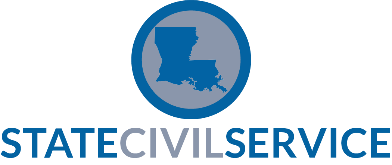 SCS Rule 22.2 requires an appointing authority to obtain the Director’s approval before making a permanent appointment to any job at or above MS-524, AS-623, SS-422, PS-120, WS-223, or TS-319 between the date of any election for a statewide elected office and the date the elected official takes office. The Director may exempt jobs from this requirement.This form serves as the official request document for agencies to use when submitting a request to the SCS Director per SCS Rule 22.2.SCS Rule 22.2 requires an appointing authority to obtain the Director’s approval before making a permanent appointment to any job at or above MS-524, AS-623, SS-422, PS-120, WS-223, or TS-319 between the date of any election for a statewide elected office and the date the elected official takes office. The Director may exempt jobs from this requirement.This form serves as the official request document for agencies to use when submitting a request to the SCS Director per SCS Rule 22.2.SCS Rule 22.2 requires an appointing authority to obtain the Director’s approval before making a permanent appointment to any job at or above MS-524, AS-623, SS-422, PS-120, WS-223, or TS-319 between the date of any election for a statewide elected office and the date the elected official takes office. The Director may exempt jobs from this requirement.This form serves as the official request document for agencies to use when submitting a request to the SCS Director per SCS Rule 22.2.SCS Rule 22.2 requires an appointing authority to obtain the Director’s approval before making a permanent appointment to any job at or above MS-524, AS-623, SS-422, PS-120, WS-223, or TS-319 between the date of any election for a statewide elected office and the date the elected official takes office. The Director may exempt jobs from this requirement.This form serves as the official request document for agencies to use when submitting a request to the SCS Director per SCS Rule 22.2.SCS Rule 22.2 requires an appointing authority to obtain the Director’s approval before making a permanent appointment to any job at or above MS-524, AS-623, SS-422, PS-120, WS-223, or TS-319 between the date of any election for a statewide elected office and the date the elected official takes office. The Director may exempt jobs from this requirement.This form serves as the official request document for agencies to use when submitting a request to the SCS Director per SCS Rule 22.2.SCS Rule 22.2 requires an appointing authority to obtain the Director’s approval before making a permanent appointment to any job at or above MS-524, AS-623, SS-422, PS-120, WS-223, or TS-319 between the date of any election for a statewide elected office and the date the elected official takes office. The Director may exempt jobs from this requirement.This form serves as the official request document for agencies to use when submitting a request to the SCS Director per SCS Rule 22.2.SCS Rule 22.2 requires an appointing authority to obtain the Director’s approval before making a permanent appointment to any job at or above MS-524, AS-623, SS-422, PS-120, WS-223, or TS-319 between the date of any election for a statewide elected office and the date the elected official takes office. The Director may exempt jobs from this requirement.This form serves as the official request document for agencies to use when submitting a request to the SCS Director per SCS Rule 22.2.SCS Rule 22.2 requires an appointing authority to obtain the Director’s approval before making a permanent appointment to any job at or above MS-524, AS-623, SS-422, PS-120, WS-223, or TS-319 between the date of any election for a statewide elected office and the date the elected official takes office. The Director may exempt jobs from this requirement.This form serves as the official request document for agencies to use when submitting a request to the SCS Director per SCS Rule 22.2.SECTION 1: REQUEST INFORMATION SECTION 1: REQUEST INFORMATION SECTION 1: REQUEST INFORMATION SECTION 1: REQUEST INFORMATION SECTION 1: REQUEST INFORMATION SECTION 1: REQUEST INFORMATION SECTION 1: REQUEST INFORMATION SECTION 1: REQUEST INFORMATION REQUEST DATEAGENCY NAMEAGENCY NAMEAGENCY NAMEAGENCY NAMEAGENCY NAMEPERSONNEL AREA CODEPERSONNEL AREA CODEJOB TITLEJOB TITLEJOB TITLEJOB TITLEPAY LEVELPAY LEVELPOSITION NUMBERPOSITION NUMBERREQUESTED EFFECTIVE DATEREQUESTED EFFECTIVE DATEREQUESTED EFFECTIVE DATEREQUESTED EFFECTIVE DATEREQUESTED EFFECTIVE DATEREQUESTED EFFECTIVE DATEREQUESTED EFFECTIVE DATEREQUESTED EFFECTIVE DATESECTION 2:  POSITION INFORMATION SECTION 2:  POSITION INFORMATION SECTION 2:  POSITION INFORMATION SECTION 2:  POSITION INFORMATION SECTION 2:  POSITION INFORMATION SECTION 2:  POSITION INFORMATION SECTION 2:  POSITION INFORMATION SECTION 2:  POSITION INFORMATION POSITION NUMBERPOSITION NUMBERJOB TITLEJOB TITLEJOB TITLEJOB TITLEJOB TITLEPAY LEVELIs this position currently vacant?Is this position currently vacant?Is this position currently vacant?Is this position currently vacant?Is this position currently vacant?Is this position currently vacant?Is this position currently vacant? YES    NOIf vacant, please list last holder of this position and the date it was vacated.If vacant, please list last holder of this position and the date it was vacated.If vacant, please list last holder of this position and the date it was vacated.If vacant, please list last holder of this position and the date it was vacated.If vacant, please list last holder of this position and the date it was vacated.If vacant, please list last holder of this position and the date it was vacated.If vacant, please list last holder of this position and the date it was vacated.SECTION 3:  EMPLOYEE INFORMATIONSECTION 3:  EMPLOYEE INFORMATIONSECTION 3:  EMPLOYEE INFORMATIONSECTION 3:  EMPLOYEE INFORMATIONSECTION 3:  EMPLOYEE INFORMATIONSECTION 3:  EMPLOYEE INFORMATIONSECTION 3:  EMPLOYEE INFORMATIONSECTION 3:  EMPLOYEE INFORMATIONEMPLOYEE NAMEEMPLOYEE NAMEEMPLOYEE NAMEEMPLOYEE PERSONNEL NUMBEREMPLOYEE PERSONNEL NUMBEREMPLOYEE PERSONNEL NUMBEREMPLOYEE PERSONNEL NUMBEREMPLOYEE PERSONNEL NUMBERCURRENT JOB TITLECURRENT JOB TITLECURRENT JOB TITLECURRENT JOB TITLECURRENT JOB TITLECURRENT PAY LEVELCURRENT PAY LEVELCURRENT PAY LEVELSECTION 4: JUSTIFICATIONThe agency may attach a separate document including additional justification/reasoning for the request, if needed.SECTION 4: JUSTIFICATIONThe agency may attach a separate document including additional justification/reasoning for the request, if needed.SECTION 4: JUSTIFICATIONThe agency may attach a separate document including additional justification/reasoning for the request, if needed.SECTION 4: JUSTIFICATIONThe agency may attach a separate document including additional justification/reasoning for the request, if needed.SECTION 4: JUSTIFICATIONThe agency may attach a separate document including additional justification/reasoning for the request, if needed.SECTION 4: JUSTIFICATIONThe agency may attach a separate document including additional justification/reasoning for the request, if needed.SECTION 4: JUSTIFICATIONThe agency may attach a separate document including additional justification/reasoning for the request, if needed.SECTION 4: JUSTIFICATIONThe agency may attach a separate document including additional justification/reasoning for the request, if needed.Please provide details on the reason why the vacancy needs to be filled by permanent appointment at this time.Please provide details on the reason why the vacancy needs to be filled by permanent appointment at this time.Please provide details on the reason why the vacancy needs to be filled by permanent appointment at this time.Please provide details on the reason why the vacancy needs to be filled by permanent appointment at this time.Please provide details on the reason why the vacancy needs to be filled by permanent appointment at this time.Please provide details on the reason why the vacancy needs to be filled by permanent appointment at this time.Please provide details on the reason why the vacancy needs to be filled by permanent appointment at this time.Please provide details on the reason why the vacancy needs to be filled by permanent appointment at this time.AGENCY CONTACT INFORMATIONAGENCY CONTACT INFORMATIONAGENCY CONTACT INFORMATIONAGENCY CONTACT INFORMATIONSignature of Appointing Authority or DesigneeSignature of Appointing Authority or DesigneeSignature of Appointing Authority or DesigneeDateName of Appointing Authority or DesigneeName of Appointing Authority or DesigneeTitle of SigneeTitle of SigneeHuman Resources Contact InformationHuman Resources Contact InformationHuman Resources Contact InformationHuman Resources Contact InformationNameEmail AddressPhone NumberFOR STATE CIVIL SERVICE USE ONLYFOR STATE CIVIL SERVICE USE ONLYFOR STATE CIVIL SERVICE USE ONLYSignature of State Civil Service Director or Director’s Designee APPROVED DENIEDSignature of State Civil Service Director or Director’s DesigneeApproval DateApproval DateSCS CommentsSCS CommentsSCS Comments